Согласовано: Заместитель генерального директораООО «АЛАТЫРЬ»                                    _____________________ Н. В. Семёнова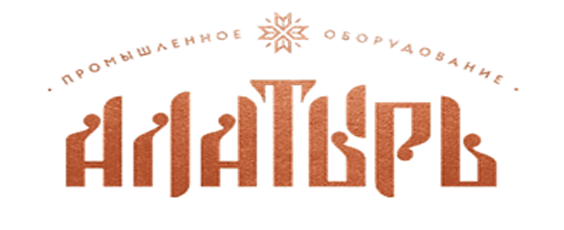 Опросный лист для заказа Диафрагмы УСБ №  от тел: +7(495)544-48-80 e-mail: mail@alatyr.pro         www.alatyr.proЗаказчик (эксплуатирующая организация)Наименование объекта эксплуатацииMax рабочее давление в трубопроводе, МПа        Измеряемая среда, состав и расходТемпература измеряемой среды, ºССпособ отбора давления	угловойСобственность ООО «АЛАТЫРЬ». Использование, копирование, передача другим юридическим и физическим лицам без разрешения собственника запрещена. Почтовый адрес: 121609, г. Москва, а/я 30Собственность ООО «АЛАТЫРЬ». Использование, копирование, передача другим юридическим и физическим лицам без разрешения собственника запрещена. Почтовый адрес: 121609, г. Москва, а/я 30Наименование оборудованияДиафрагма УСБ Обозначение оборудованияДиафрагма УСБ 200 (03.000)Количество диафрагм, штукаНаружный диаметр диафрагмы, ммТолщина диафрагмы, ммДлина цилиндрической части отверстия d20, ммMax перепад давления на диафрагме, МПаДиаметр отверстия диафрагмы, d20, ммФИО ЗаказчикаДолжностьКонтакты ПодписьДата